Разработчик проекта: МУ «Управление имущественных отношений администрации города Пятигорска»Адрес: 357500, Ставропольский край, г. Пятигорск, пл.                                           ПРОЕКТ                                              Ленина, 2, каб. 617Адрес электронной почты: muuiogpyatigorsk@yandex.ruКонтактный телефон: 8 (8793) 33-86-76, факс 8 (8793) 33-73-99Срок приема заключения: с 17.05.2021 г. по 24.05.2021 г.Российская Федерация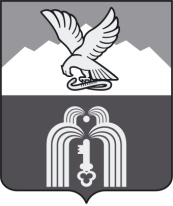 Р Е Ш Е Н И ЕДумы города ПятигорскаСтавропольского краяО внесении изменений в решение Думы города Пятигорска «Об утверждении положения об управлении и распоряжении имуществом, находящимся в собственности муниципального образования города-курорта Пятигорска»Руководствуясь Федеральным законом от 6 октября 2003 года № 131-ФЗ «Об общих принципах организации местного самоуправления в Российской Федерации», Федеральным законом от 26 июля 2006 года № 135-ФЗ «О защите конкуренции», Уставом муниципального образования города-курорта Пятигорска, Дума города ПятигорскаРЕШИЛА:Внести в Приложение к решению Думы города Пятигорска от 28 июня 2007 года № 93-16 ГД «Об утверждении положения об управлении и распоряжении имуществом, находящимся в собственности муниципального образования города-курорта Пятигорска» изменение, изложив подпункт 3 пункта 7.2.  в следующей редакции: «3) муниципального имущества, которое принадлежит на праве оперативного управления муниципальным бюджетным и казенным учреждениям, органам местного самоуправления.».Контроль за исполнением настоящего решения возложить на администрацию города Пятигорска.Настоящее решение вступает в силу со дня его официального опубликования.Председатель Думыгорода Пятигорска					                              Л.В. ПохилькоГлава города Пятигорска					                Д.Ю. Ворошилов______________________№____________________ПОЯСНИТЕЛЬНАЯ ЗАПИСКАк проекту решения Думы города Пятигорска «О внесении изменений в решение Думы города Пятигорска «Об утверждении положения об управлении и распоряжении имуществом, находящимся в собственности муниципального образования города-курорта Пятигорска»	Настоящий проект подготовлен в целях приведения Положения  об управлении и распоряжении имуществом, находящимся в собственности муниципального образования города-курорта Пятигорска, в соответствие с требованиями действующего законодательства.	В Федеральный закон «О защите конкуренции» внесены изменения, согласно которым заключение договоров аренды, договоров безвозмездного пользования, возможно в отношении муниципального имущества, которое принадлежит не только бюджетным учреждениям, но и казенным учреждениям и органам местного самоуправления.Настоящий проект вынесен на рассмотрение Думы города Пятигорска, так как в соответствии с п. 5 части 1 статьи 28 Устава муниципального образования города-курорта Пятигорска, принятого решением Думы города Пятигорска от 31.01.2008 № 5-26ГД,  определение порядка управления и распоряжения имуществом, находящимся в муниципальной собственности города-курорта Пятигорска, относится к компетенции Думы города Пятигорска. Глава города Пятигорска				                         Д.Ю. ВорошиловСРАВНИТЕЛЬНАЯ ТАБЛИЦАк проекту решения Думы города Пятигорска«О внесении изменений в решение Думы города Пятигорска«Об утверждении положения об управлении и распоряжении имуществом, находящимся в собственности муниципального образования города-курорта Пятигорска»№ п/пТекст действующей редакцииТекст в соответствии с внесенным проектом1.7.2. В порядке, предусмотренном абзацем первым пункта 7.1 настоящего Положения, осуществляется заключение договоров аренды, договоров безвозмездного пользования, иных договоров, предусматривающих переход прав владения и (или) пользования в отношении:1) муниципального недвижимого имущества, которое принадлежит на праве хозяйственного ведения либо оперативного управления муниципальным унитарным предприятиям;2) муниципального недвижимого имущества, закрепленного на праве оперативного управления за муниципальными автономными учреждениями;3) муниципального имущества, которое принадлежит на праве оперативного управления муниципальным бюджетным учреждениям.Заключение таких договоров осуществляется по формам, установленным администрацией города Пятигорска.Муниципальные предприятия и муниципальные учреждения, заключившие такие договоры, представляют ежегодно, в сроки, установленные для сдачи годовой бухгалтерской отчетности, в администрацию города Пятигорска отчет об использовании денежных средств, полученных по таким договорам.7.2. В порядке, предусмотренном абзацем первым пункта 7.1 настоящего Положения, осуществляется заключение договоров аренды, договоров безвозмездного пользования, иных договоров, предусматривающих переход прав владения и (или) пользования в отношении:1) муниципального недвижимого имущества, которое принадлежит на праве хозяйственного ведения либо оперативного управления муниципальным унитарным предприятиям;2) муниципального недвижимого имущества, закрепленного на праве оперативного управления за муниципальными автономными учреждениями;3) муниципального имущества, которое принадлежит на праве оперативного управления муниципальным бюджетным и казенным учреждениям, органам местного самоуправления.Заключение таких договоров осуществляется по формам, установленным администрацией города Пятигорска.Муниципальные предприятия и муниципальные учреждения, заключившие такие договоры, представляют ежегодно, в сроки, установленные для сдачи годовой бухгалтерской отчетности, в администрацию города Пятигорска отчет об использовании денежных средств, полученных по таким договорам.